                                             		                                                   Projektas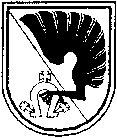 KĖDAINIŲ RAJONO SAVIVALDYBĖS TARYBASPRENDIMASDĖL KĖDAINIŲ RAJONO SAVIVALDYBĖS TARYBOS 2016 M. BALANDŽIO 29 D. SPRENDIMO NR. TS-126 „DĖL KĖDAINIŲ MIESTO IR KITŲ GYVENAMŲJŲ VIETOVIŲ TVARKYMO IR ŠVAROS TAISYKLIŲ PATVIRTINIMO“ PAKEITIMO2017 m. balandžio 18 d. Nr. SP - 90KėdainiaiVadovaudamasi Lietuvos Respublikos vietos savivaldos įstatymo 18 straipsnio 1 dalimi Kėdainių rajono savivaldybės taryba n u s p r e n d ž i a:	Pakeisti Kėdainių miesto ir kitų gyvenamųjų vietovių tvarkymo ir švaros taisykles, patvirtintas Kėdainių rajono savivaldybės tarybos 2016 m. balandžio 29 d. sprendimu Nr. TS-126 „Dėl Kėdainių miesto ir kitų gyvenamųjų vietovių tvarkymo ir švaros taisyklių patvirtinimo“:Pakeisti 4 punktą ir jį išdėstyti taip:„4. Bendrojo naudojimo teritorija – vieša teritorija, skirta vietovės gyventojų poreikiams tenkinti (parkai, skverai, aikštės, transporto mazgai, gatvės, kiemai, privažiavimo keliai prie daugiabučių namų, viešojo naudojimo automobilių stovėjimo aikštelės, viešojo transporto stotelės ir t. t.), kuri nėra išnuomota arba suteikta kitiems asmenims arba jų valdoma nuosavybės teise.“ Pakeisti 10 punktą ir jį išdėstyti taip:„10. Daugiabučių namų gyventojai, daugiabučių namų savininkų bendrijos ir administratoriai privalo vykdyti teritorijos priežiūrą Lietuvos Respublikos įstatymų, administracinių aktų, kitų teisės aktų  pagrindu priskirtose, pagal savivaldybės tarybos sprendimais patvirtintus detaliuosius planus suformuotose, o nesant detaliųjų planų – faktiškai naudojamose teritorijose, bet ne daugiau kaip 20 m nuo pastatų išorinių atitvarų arba pagal savivaldybės administracijos nustatytas prižiūrimų teritorijų schemas.“Pakeisti 20.6 papunktį ir jį išdėstyti taip:	„20.6. prasidėjus plikšalai, barstyti smėliu, smėlio ir chlorido mišiniu (šlapia druska) priskirtas (valomas ir tvarkomas) teritorijas bei užtikrinti normalų transporto eismą ir pėsčiųjų saugumą bet kuriuo paros metu, neatsižvelgiant į oro sąlygas;“Savivaldybės meras				Dalius Ramonas           Ovidijus Kačiulis           Antanas Pavolis                Rūta Švedienė2017-04-                       2017-04-                        2017-04-	                 2017-04-Kėdainių rajono savivaldybės tarybaiAIŠKINAMASIS RAŠTASDĖL KĖDAINIŲ RAJONO SAVIVALDYBĖS TARYBOS 2016 M. BALANDŽIO 29 D. SPRENDIMO NR. TS-126 „DĖL KĖDAINIŲ MIESTO IR KITŲ GYVENAMŲJŲ VIETOVIŲ TVARKYMO IR ŠVAROS TAISYKLIŲ PATVIRTINIMO“ PAKEITIMO2017 m. balandžio    d.KėdainiaiParengto sprendimo projekto tikslai: Pakeisti  Kėdainių rajono savivaldybės tarybos 2016 m. balandžio 29 d. sprendimu Nr. TS-126 patvirtintų Kėdainių miesto ir kitų gyvenamųjų vietovių tvarkymo ir švaros taisyklių 4 ir 10 punktus, 20.6 papunktį.Sprendimo projekto esmė, rengimo priežastys ir motyvai: Kėdainių rajono savivaldybės mero sudarytos darbo grupės 2017 m. balandžio 10  siūlymu pritarta Kėdainių miesto ir kitų gyvenamųjų vietovių tvarkymo ir švaros taisyklių 4 ir 10 punktų, 20.6 papunkčio pakeitimams (pridedamas projekto lyginamasis variantas). Taisyklių 4 punkto pakeitimu siekiama suvienodinti visų daugiabučių namų kvartalų priežiūros sąlygas, kad visi privažiavimo keliai prie daugiabučių namų būtų priskiriami bendrojo naudojimo teritorijoms ir juos prižiūrėtų savivaldybės administracijos seniūnijos. Taisyklių 10 punkto papildymu siekiama sumažinti prižiūrimus plotus, kurie daugiau nei dvigubai viršija paskaičiuotą daugiabučių namų plotų vidurkį (mieste paskaičiuotas plotas apie 23 arai) ir, jei įmanoma, remiantis architektūriniais reikalavimais nustatyti mažesnes prižiūrimas teritorijas. Architektūros ir urbanistikos skyriaus vertinimu tokių sklypų yra 14 Kėdainių mieste. Šiems sklypams, pagal siūlomus taisyklių pakeitimus galėtų būti parengtos prižiūrimų teritorijų schemos. Taisyklių 20.6. papunkčio pakeitimas parengtas pagal iniciatyvinės grupės, išrinktos atstovauti Kėdainių miesto savivaldybės daugiabučių namų bendrijoms, išbraukiant žodį „nedelsdami“.Lėšų poreikis (jeigu sprendimui įgyvendinti reikalingos lėšos):-Laukiami rezultatai:Priėmus sprendimą bus pakeisti Kėdainių miesto ir kitų gyvenamųjų vietovių tvarkymo ir švaros taisyklių 4 ir 10 punktai, bei 20.6 papunktis pagal sudarytos darbo grupės siūlymus. Numatomo teisinio reguliavimo poveikio vertinimasTeisės ir viešosios tvarkos skyriaus vedėjas 		Dalius Ramonas          Projekto lyginamasis variantasKĖDAINIŲ RAJONO SAVIVALDYBĖS TARYBASPRENDIMASDĖL KĖDAINIŲ RAJONO SAVIVALDYBĖS TARYBOS 2016 M. BALANDŽIO 29 D. SPRENDIMO NR. TS-126 „DĖL KĖDAINIŲ MIESTO IR KITŲ GYVENAMŲJŲ VIETOVIŲ TVARKYMO IR ŠVAROS TAISYKLIŲ PATVIRTINIMO“ PAKEITIMO2017 m. balandžio       d. Nr. SP-KėdainiaiVadovaudamasi Lietuvos Respublikos vietos savivaldos įstatymo 18 straipsnio 1 dalimi Kėdainių rajono savivaldybės taryba n u s p r e n d ž i a:	Pakeisti Kėdainių miesto ir kitų gyvenamųjų vietovių tvarkymo ir švaros taisykles, patvirtintas Kėdainių rajono savivaldybės tarybos 2016 m. balandžio 29 d. sprendimu Nr. TS-126 „Dėl Kėdainių miesto ir kitų gyvenamųjų vietovių tvarkymo ir švaros taisyklių patvirtinimo“:Pakeisti 4 punktą ir jį išdėstyti taip:„4. Bendrojo naudojimo teritorija – vieša teritorija, skirta vietovės gyventojų poreikiams tenkinti (parkai, skverai, aikštės, transporto mazgai, gatvės, kiemai, privažiavimo keliai prie daugiabučių namų, viešojo naudojimo automobilių stovėjimo aikštelės, viešojo transporto stotelės ir t. t.), kuri nėra išnuomota arba suteikta kitiems asmenims arba jų valdoma nuosavybės teise.“Pakeisti 10 punktą ir jį išdėstyti taip:„10. Daugiabučių namų gyventojai, daugiabučių namų savininkų bendrijos ir administratoriai privalo vykdyti teritorijos priežiūrą Lietuvos Respublikos įstatymų, administracinių aktų, kitų teisės aktų  pagrindu priskirtose, pagal savivaldybės tarybos sprendimais patvirtintus detaliuosius planus suformuotose, o nesant detaliųjų planų – faktiškai naudojamose teritorijose, bet ne daugiau kaip 20 m nuo pastatų išorinių atitvarų arba pagal savivaldybės administracijos nustatytas prižiūrimų teritorijų schemas.“Pakeisti 20.6 papunktį ir jį išdėstyti taip:	„20.6. prasidėjus plikšalai, nedelsdami barstyti smėliu, smėlio ir chlorido mišiniu (šlapia druska) priskirtas (valomas ir tvarkomas) teritorijas bei užtikrinti normalų transporto eismą ir pėsčiųjų saugumą bet kuriuo paros metu, neatsižvelgiant į oro sąlygas;“Savivaldybės meras				SritysNumatomo teisinio reguliavimo poveikio vertinimo rezultataiNumatomo teisinio reguliavimo poveikio vertinimo rezultataiSritysTeigiamas poveikisNeigiamas poveikisEkonomikaiFinansamsSocialinei aplinkaiViešajam administravimuiTeisinei sistemaiKriminogeninei situacijaiAplinkaiAdministracinei naštaiRegiono plėtraiKitoms sritims, asmenims ar jų grupėms